Nometne bērniem no trūcīgām ģimenēm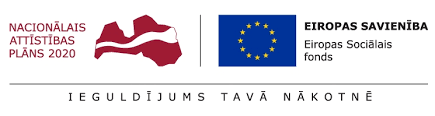 Projekta Nr. 9.2.4.2/16/I/011 "Veselības veicināšanas un slimību profilakses pakalpojumu pieejamība Tukuma novadā, jo īpaši teritoriālās, nabadzības un sociālās atstumtības riskam pakļautajiem iedzīvotājiem, īstenojot vietēja mēroga pasākumus " ietvaros tiek organizēta nometne bērniem no trūcīgām ģimenēm.Nometnes mērķis: Veicināt veselīgu un aktīvu dzīvesveidu bērnu un jauniešu vidū, attīstot pārliecību par savām spējām, uzlabojot fizisko sagatavotību, veidojot priekšstatu par dažādiem sporta veidiem, spēlēm, rotaļām, apgūstot veselīga uztura principus, iesaistot nometnes dalībniekus radošās darbnīcās, sporta aktivitātēs, pārgājienos, speciālās nodarbībās un spēlēs. Nometnes norises laiks un vieta: no 19.08 līdz 25.08.2017 Saules villa, Aizupe, Vānes pagasts, Kandavas novadsNometnes tips: Diennakts nometne Nometnes veids: Atvērta nometne - iespēja pieteikties bērniem no 10-16 gadu vecumam, kuru dzīvesvieta deklarēta Tukuma novada pašvaldības administratīvajā teritorijā Nometnes vecums: 10-16 g.v. bērniem  Pieteikšanās līdz 10.08.2017 sūtot e-pastu uz sanita.konusevska@tukums.lv,. vai zvanot pa tālruni 26951422 Sanitai Konuševskai.Pieteikumā norādīt:Bērna vārdu, uzvārdu Bērna personas koduBērna deklarēto dzīvesvietas adresiVecāka (likumiskā pārstāvja) vārdu, uzvārduVecāka  (likumiskā pārstāvja) kontaktdatus (tālruņa numurs; e-pasts)